Број: 23-14-M/2Дана: 10.02.2014. годинеНови СадПРЕДМЕТ: Додатно појашњење број 2 конкурсне документације јавне набавке број 23-14-М – Дезинсекција и дератизација за потребе Клиничког центра Војводине ПИТАЊЕ ПОТЕНЦИЈАЛНОГ ПОНУЂАЧА:Поштовани/ау вези ЈНМВ бр.23-14-М од 03.02.2014. Дезинсекција  и дератизација за потрeбе клиника Клиничког центра Војводинемолимо Вас за следеће појашњење у вези попуњавања образаца који су део конкурсне документације10.Образац структуре понуђене ценеУпутство које се налази испод табеле је нејасно ,нема конкретних ставки у табели на коју врсту трошкова се цене односе.ОДГОВОР КЦВ-А:Упутство о попуњавању:У колони 2 (обрасца структуре понуђене цене)- уписати јединичну цену без ПДВ-а која је идентична јединичној цени из обрасца понуде (колона 5)У колони 3 (обрасца структуре понуђене цене)- уписти јединичну цену са ПДВ-ом – добија се сабирањем јединичне цене без ПДВ-а ( колона 2) и обрачунатим ПДВ на јединичну ценуУ колони 4 (обрасца структуре понуђене цене)- уписати укупну цену без ПДВ-а добија се множењем јединичине цене без ПДВ-а и количине (колона 4) из обрасца понуде. Напомена:Процентуално учешће (одређене врсте) трошкова се уписује када је наведени податак неопходан ради усклађивања цене током периода трајања уговора, односно оквирног споразума (учешће трошкова материјала, рада, енергената који исказују трошкове укупне јединичне цене без ПДВ –а  из колоне 2 коју чини проценат 100%)Сматраће се да је сачињен образац структуре цене, уколико су основни елементи понуђене цене садржани у обрасцу понуде.Уколико има више ставки, које су дате у обрасцу понуде; понуђач ће образац  структуре понуђене цене увећати за број ставки које недостају из обрасца понуде.С поштовањем, Комисија за јавну набавку 23-14-МКЛИНИЧКИ ЦЕНТАР ВОЈВОДИНЕKLINIČKI CENTAR VOJVODINE21000 Нови Сад, Хајдук Вељкова 1телефон: +381 21/484 3 484www.kcv.rs, e-mail: uprava@kcv.rs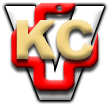 